第二屆甲骨學師資訓練課程 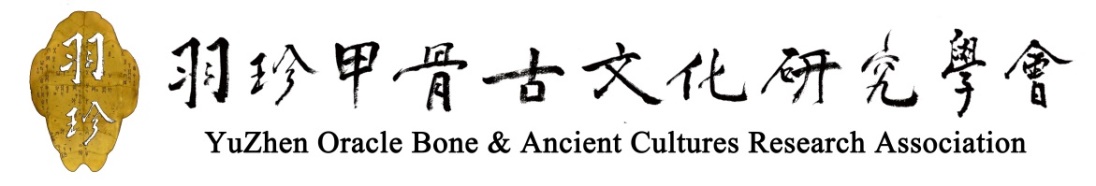 簡介師資班會授予基本甲骨學知識，每周一講，每講兩小時，從晚上七時三十分至九時三十分，共 12 周。人數下限 5 人，上限 10 人──以交費先後為序，若超過人數，擇期再開新班，如人數不足，璧還所繳費用。2017 年 3月上課，課程相關資料及上課時間如下：第一講：2017年3月14日(二)甲骨學概論篇（一）一、甲骨的貞卜形式與事例二、存世甲骨的數量和價值三、甲骨片的埋藏年代和再度出現四、甲骨片的中藥年代第二講：2017年3月21日(二)甲骨學概論篇（二）一、最早認識甲骨文的學者二、安陽發掘的分期三、甲骨學的研究熱潮與分期四、名家輩出與專書刊行第三講：2017年3月28日(二)甲骨文工具書的使用一、甲骨字形學相關工具書二、甲骨字形學工具書的使用三、甲骨字義學相關工具書四、甲骨字義學工具書的使用五、獨文與合文辨識第四講：2017年4月11日(二)甲骨引得類工具書的使用一、 島邦男《殷墟卜辭綜類》二、 松丸道雄《增訂殷墟卜辭綜類》三、 姚孝遂《殷墟甲骨刻辭類纂》四、 姚孝遂《殷墟甲骨刻辭摹釋總集》第五講：2017年4月18日(二)從甲骨文看殷人的構字法則一、 人體部位相關的字二、 動植物相關的字三、 天象、地貌相關的字四、 圖像化和符號化的字第六講：2017年4月25日(二)甲骨文例通讀一、 甲文例和骨文例二、 文例分期三、 對貞卜辭四、 記事刻辭第七講：2017年5月2日(二)甲骨片研讀（一）一、 龜甲正面和反面刻辭部位探索二、 完整龜甲正反面舉例（一）三、 完整龜甲正反面舉例（二）四、 完整龜甲正反面舉例（三）第八講：2017年5月9日(二)甲骨片研讀（二）一、 牛肩胛骨正反面二、 肋骨和脛骨三、 鹿角和象骨四、 人頭骨和其他第九講：2017年5月16日(二)甲骨學專題討論（一）──人文社會學科一、 帝系問題二、 祭祀問題三、 刑法問題四、 政教問題第十講：2017年5月23日(二)甲骨學專題討論（二）──自然應用學科一、 天文問題二、 氣象問題三、 漁業問題四、 農業問題第十一講：2017年6月6日(二)成績驗收──學員報告第十二講：2017年6月13日(二)教、學檢討與總結修畢課程四分三者，可獲發修讀證明書。學員們結業後可結合個人所長，發展為屬於個人風格的教學模式。主講：黃競新教授輔講：何彥均先生費用：港幣 2400 元，全勤者獎助 300元。地址：九龍太子花園街250號曉翠閣1樓A室童學童樂教育中心      報名表請將報名表電郵至 yz886688@yahoo.com.hk課程查詢：何彥均先生電    話：96052691繳費方式：請把費用存入以下帳戶，並請將入數紙電郵給我們：中文全名：	英文全名：主要學歷：主要經歷：電話/手機：電郵：住址：銀行名稱：中國工商銀行（亞洲）
Industrial and Commercial Bank of China (Asia) Limited收款帳號：707-502-00594-5收款名稱：羽珍甲骨古文化研究學會
ORACLE BONE & ANCIENT CULTURES RESEARCH ASSOCIATION